liste à commenter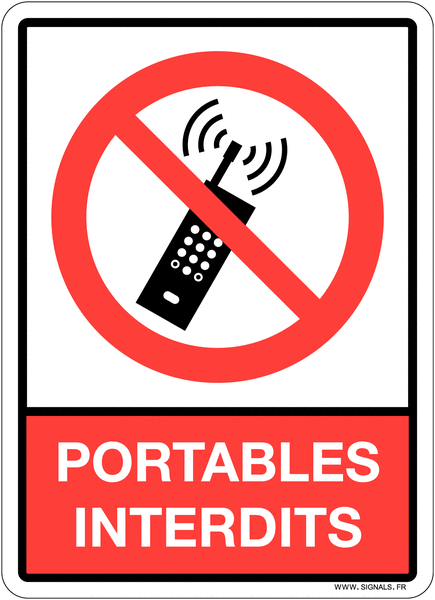 les Suédois sont polisc’était mieux autrefoisles portables sont très utilesl’hiver est une saison magnifique!La famille Bélier est un film ennuyeuxvous chantez bienvous êtes stressé aujourd’huila vie est chère en Suèdeles Norvégiens sont bêtesle tennis de table n’est pas un vrai sportla lutte est un sport noblevous êtes toujours honnêtevous mentez parfois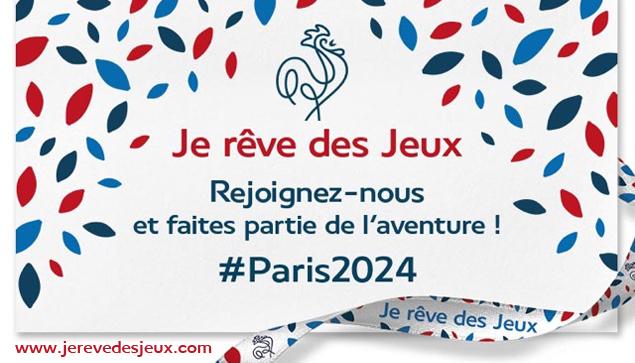 vous mangez toutvous êtes casanier/pantouflardle tabac à priser est dégueulasseta chambre est très bien rangéeil y a trop d’immigrés en Suèdeil faut accueillir plus de réfugiés en Suèdel’euro est une bonne idéeil faut chasser le loupla chasse est un passe-temps ridiculeObama est un homme admirablevous êtes tolérantvous êtes un grand pessimistevous n’aimez pas les enfantsvous avez peur de sortir la nuit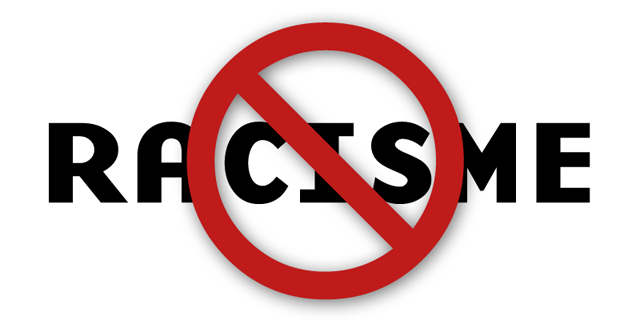 vous êtes dépensiervous avez suffisamment d’argentil faut armer tous les policiersil faut combattre le terrorisme par la violencevous êtes généreuxvous parlez tropvous aimez les jeux de hasardil y a beaucoup de problèmes de racisme à Västeråson paie trop d’impôts en Suède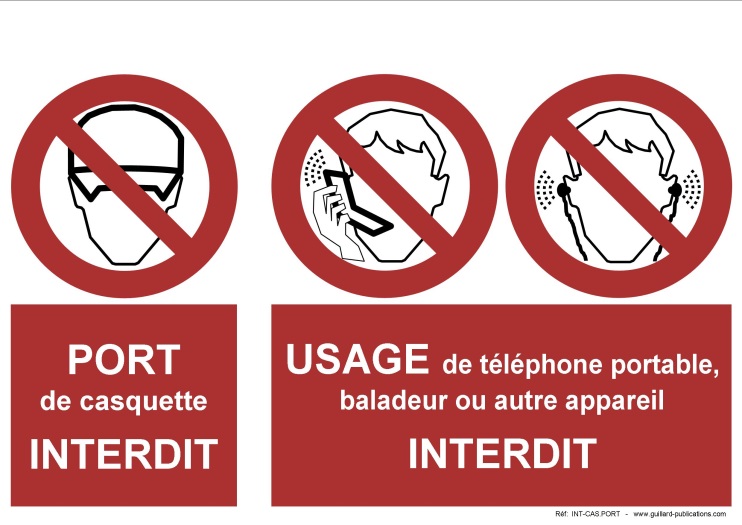 le mois d’octobre est un mois formidablele roi de Suède ne sert à rien – Vive la République !les Suédois sont gourmandsles hamburgers au MacDoStockholm ou Oslo ?été ou hiver ?vert ou noir ?sirop ou lait ?football ou rugby ?livre en papiedr ou livre numérique ?eau gazeuse ou eau plate ?fraise ou framboise ?gourmand ou gourmetvous riez souvent